Ms. Dewana Blackburn, Cafeteria Manager at North Coffee Elementary, was the recipient of the Louise Sublette Award of Excellence at the Tennessee School Nutrition Association Conference this year.  Ms. Blackburn received a medallion, plaque and paid registration to the National School Nutrition Conference, where she was honored for being the state winner.  The Louise Sublette Award is the highest recognition for a school nutrition employee or manager in the state of Tennessee.  This award is given to recognize a School Nutrition Employee or Manager who has taken a special idea, developed it into a goal and used that goal to help grow the school’s nutrition program.  By sharing these “success stories”, good ideas can spread across the country and make school nutrition programs better.  The award is named in memory of Louise Sublette, a leader in school food service in Tennessee and in the School Nutrition Association (SNA).Pictured from left to right is Dewana Blackburn, North Coffee Cafeteria Manager, & Nancy Rice, SNA President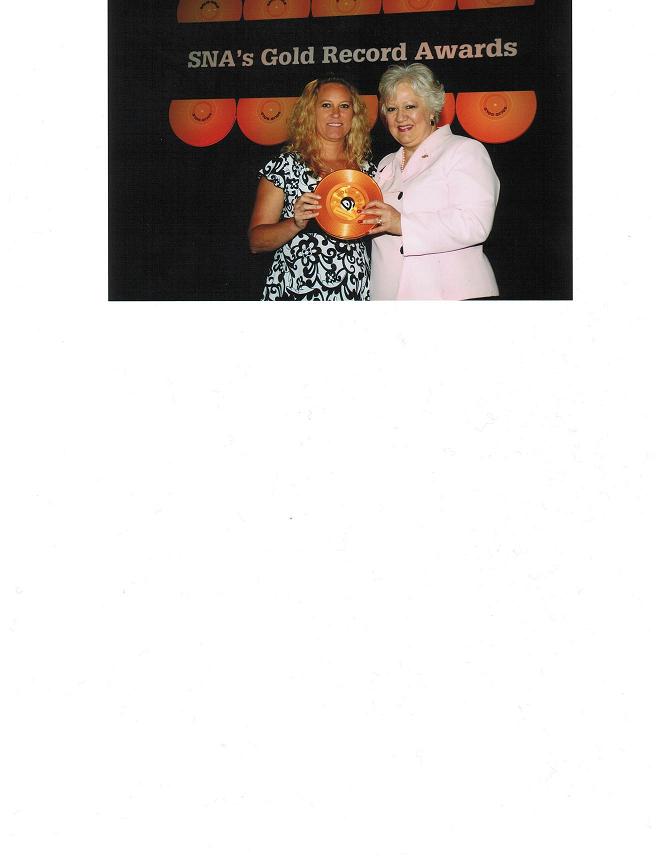 